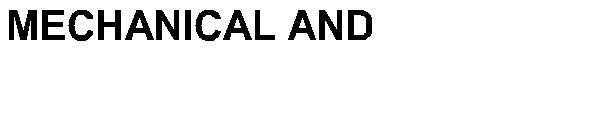  ENGINEER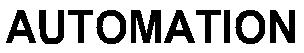 Starwin Sharjah, UAE. Starwin.383433@2freemail.com CAREER OBJECTIVESSeeking a challenging and progressive career using my professional, skills and creative thinking to gain future exposure, strengths and Experiences.TECHNICAL SKILLSPLC	Programmable Logic Controllers.Hands on Practical exposure in brands like Allen Bradley, Keyence, Omron.DSC	Distributed Control System.Programming languages	Ladder Diagram & Functional Block Diagram.SCADA	Screen designing, PC & PLC interface, Data collection & storageHMI	Screen designing, PLC interface, DCS interfacePAC	X, Y axis Robotic Control using Servo motors & drives.Robotics operations	Drawing, Drilling, Milling, Colour sensing pick & place, GlassapplicationsOther skills	Pneumatics & Field Instruments Control Valve, Sensors, LevelTransmitters, Flow Transmitters, Temperature Transmitters, Pressure Switches, Knowledge in Panel wiring.PROJECTSPilot Plant Automation Using ABB PLC and NI LABVIEW.Project Detail: Level controlling and temperature sensing in Pilot plant using ABB PLC and NI LABVIEW SCADA software.Design and fabrication of Biped RobotProject Detail: The project was to create a design for a biped robot and fabricate it using motors and sensors.Automatic Chicken FeederProject Detail: The project was designed to create a model to supply food for chickens in chicken farms.STRENGTHBest Team player, Quick Learner, Creativity, Team work skillsAREA OF INTRESTSDesigning, Being member in good teamEDUCATIONAL QUALIFICATIONSHOBBIESReading, Pencil drawings, Chess, FootballDECLERATIONI hereby declare that all the above information is true to best of my knowledgeCOURSEBRANCH \NAME OFRESULTCOURSEUNIVERSITYNAME OFRESULTUNIVERSITYINSTITUTIONINSTITUTIONPG Diploma inTechnocratTechnocratCertifiedIndustrial RoboticsAutomation ChennaiAutomation.and Automation.BE Mechanical andAnna UniversityMahendra6.5 CGPAAutomationChennaiEngineering CollegeEngineering.HSEHigher secondaryCardinal Higher65 %boardSecondary schoolSSLCKerala State Board ofSt. Mary’s Higher82 %EducationSecondary schoolPERSONAL DETAILSPERSONAL DETAILSDate of BirthDate of Birth30-07-1994GenderGenderMaleNationalityNationalityIndianMarital StatusMarital StatusSingleLanguages KnownLanguages KnownEnglish, Malayalam, Tamil, HindiEnglish, Malayalam, Tamil, Hindi